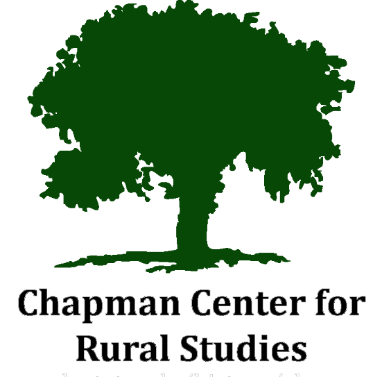 Consent to Publish and Distribute AgreementParties: This agreement is between the Author(s) or copyright owner(s) (licensor) and the Chapman Center for Rural Studies.Work: This agreement pertains to the following “Work”: Title: 	Author: 	Permission to Publish and Distribute: The licensor(s) grant the Chapman Center for Rural Studies their non-exclusive permission to reproduce, publish, and distribute the “Work” worldwide in electronic format through K-Rex and Omeka.Preservation and Retention: The licensor(s) agree that the Chapman Center for Rural Studies may, without changing the content, migrate the “Work” to any medium or format for the purpose of preservation. The licensor(s) also agree that the CCRS may keep more than one copy of this submission for purposes for security, back-up and preservation. The retention of digital works and items in the publishing press shall be indefinite. The Chapman Center for Rural Studies will attempt to keep and maintain the digital works housed in K-Rex and Omeka for as long as it is feasible to do so. Chapman Center for Rural Studies may remove works and content from K-Rex and Omeka at its discretion. Reasons to remove works and content include, but are not limited to, copyright infringement, limiting the liability of Kansas State University from legal challenges, and technical considerations such as specified digital works stored in CCRS that are no longer readable by a reasonable level of available technology. Retention of Rights: The licensor(s) retain and do not transfer their ownership or rights in the “Work” including copyright and may publish or dispose of them elsewhere without limitation. The Chapman Center for Rural Studies will clearly identify the name of each licensor as the author or owner of the “Work” and will not make any alteration, other than as allowed by this license. Withdrawal Policy: Withdrawals will be handled on a case by case basis. The author(s), copyright holder, or administration may request that content be withdrawn from CCRS. All requests to remove works from the archive must be done in writing. Please direct all inquiries to chapmancenter@ksu.edu. License: Both parties agree that the “Work” will be licensed under the following license: Attribution-NonCommercial 4.0 International, and that the Chapman Center for Rural Studies will make this license apparent upon publication. Date: The effective date of this agreement shall be the last date of the signatures below: Author/Copyright Holder: 	            Date Author/Copyright Holder (print name): License: Both parties agree that the “Work” will be licensed under the Attribution-NonCommercial Creative Commons License, and that CCRS will make this license apparent upon publication. Author/Copyright Holder 	    Date Author/Copyright Holder (print name) 	Chapman Center for Rural Studies, Kansas State University 	Date 